ESKİŞEHİR OSMANGAZİ ÜNİVERSİTESİSAĞLIK BİLİMLERİ ENSTİTÜSÜ MÜDÜRLÜĞÜ’NEAnabilim Dalımız Doktora programına kayıtlı ………………………… nolu öğrenci ………………………………………………’in …../…../2020 tarihinde yapılan Tez Savunma Sınavı ile ilgili evraklar ekte gönderilmektedir.Gereğini arz ederim.        ………………………Anabilim Dalı BaşkanıEKLER :EK-1 Tez savunma sınav tutanağı
EK-2 Kişisel tez değerlendirme raporlarıEK-3 Sınavda sorulan sorular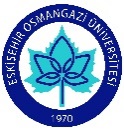 T CESKİŞEHİR OSMANGAZİ ÜNİVERSİTESİSAĞLIK BİLİMLERİ ENSTİTÜSÜ………………. ANABİLİM DALI BAŞKANLIĞISayı	 :								                     …../…../2020Konu   : Doktora Tez Savunma Sınav Sonucu